Dear Colleagues,Kindly be invited to participate in the tender  for company Life:) Belarus (member of Turkcell group) for SWAP of Evolved Packet Core (EPC) tender.The EPC swap project  includes 2 Phases:1 phase is going to be started in 20232 phase – in 2026RFP please find in the attachment.    Please send your proposal for that email - tender@life.com.by.Please provide the commercial part of the offer in the form of the file "Price Proposal Form (EPC).xlsx" .Please fill in the attached file “EPC Technical Requirements.xlsx” Answers to questions should be provided with the greatest possible detail, with the application of real and concrete facts, documents, or references to documents.Together with your offer please send the scan of completed and signed “Potential supplier form” (see the attachment). If you have already filled out “Potential supplier form” earlier, please inform us about this, you do not need to resubmit.Please confirm your participation.For commercial issues, please contact with Olga +375259090724 (olga.golushko@life.com.by), for technical issues – Andrey Sokolovskij +375259090550 (Andrey.Sokolovskij@life.com.by ), Anatoly Tartanov +375259090305 (Anatoly.Tartanov@life.com.by).Best regards,Направляя коммерческое предложение для участия в закупке потенциальный контрагент подтверждает, что ознакомлен с политикой "По борьбе со взяточничеством и коррупцией" группы компаний Turkcell, дочерним предприятием которой является ЗАО "БеСТ», принимает и соглашается с ее принципами.  Политика размещена на сайте www.life.com.by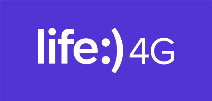 Tenderlife.com.by